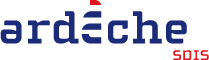 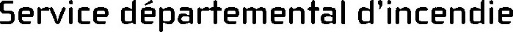 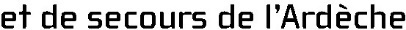 BUREAU DU CONSEIL D’ADMINISTRATIONSEANCE DU MERCREDI 5 OCTOBRE 2022LISTE DES DELIBERATIONSConvention Interdépartementale des SIS de la région Auvergne Rhône-Alpes Plan pluriannuel d’équipement en matériel roulant 2022/2024 - Modification des modalités d’acquisition des Véhicules de Liaison Radio 4x4 (VLR 4x4) 